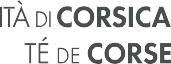 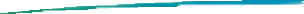 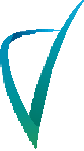 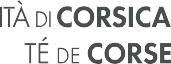 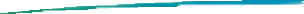 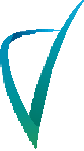 Ogni dumanda hè da addirizzà cù u furmulariu tippu à - Chaque demande doit être adressée avec le formulaire type à :DUMANDA D’AIUTU FINANZIARU : CLUBS PRUFEZIUNALEDEMANDE DE SOUTIEN FINANCIERAide aux missions d’intérêt général (MIG) des clubs professionnels1. RINSIGNAMENTI AMMINISTRATIVI / RENSEIGNEMENTS ADMINISTRATIFS- Nom de l’organisation demandeuse : -N° SIRET :  -Adresse du siège social : - Rispunsevuli ligali / Responsable légal 	Casata / Nom :		Nomu / Prénom :   Funzioni /Fonction :Tel. : 					Mail : - Cuntattu - Contact dossier : 		Casata / Nom :		Nomu / Prénom : Funzioni /Fonction :Tel. : 					Mail : Cumposizioni di u scagnu è di u cunsigliu d’amministrazioni / Composition de l’instance de gestionou joindre un document équivalent.Salariati -Salariés :ou joindre un document équivalent.Diplômes d’encadrement sportifs :Joindre le listing des diplômés (arbitres ; diplômes fédéraux ; Diplômes d’Etat ; …)Infrastrutturi – Infrastructures (s) utilisée(s) :  Accupazioni di lucali - Utilisation d’équipement(s) ou de locaux		     Micca lucali - Pas de localLucali cuncirnati - Identification du ou des espaces concernés :Mudalità d’accupazioni – Modalités d’occupation : Pruprietariu – Propriétaire              Lucatariu – Locataire	 cù affittu - avec bail		senza affittu - sans bail   Di gratisi - Mise à disposition gracieuse			 Incù cunvinzioni - Avec convention								Senza cunvinzioni - Sans conventionCette mise à disposition gracieuse donne-t-elle lieu à évaluation par le prêteur ?	OUI	     NON	    NB : Si OUI (pour les associations), faire figurer ce montant aux comptes 86 et 87 des budgets et comptes de résultat.Licenciés et participations aux championnats du club ou du groupement :- Licencié.e.s (saison N-1) : joindre votre relevé fédéralNombre d’équipes inscrites en championnat :Label fédéral :Votre structure dispose-t-elle d’un label fédéral : si oui, lequel :2. ATTIVITA / ACTIVITÉ :2-1 : Présentation de votre championnat :2-2 : Obligations fédérales liées à cet engagement :2-3 : Budgets, niveaux, classements  des 3 dernières années et prévisionnel : Classement de votre budget pour cette saison par rapport aux autres clubs :2-4 : Moyens humains affectés à votre équipe évoluant en division professionnelle :.Montant total des rémunérations (hors charges fiscales et sociales) des sportifs salariés (salaires, primes, vacations, avantages en espèces ou en nature, habituels ou exceptionnels) : .Salaire mensuel «joueurs » :		le +  bas : 			le + haut :2-5 : Spectacle sportif :.Capacité de spectateurs de l’infrastructure utilisée :		.Fréquentation moyenne :.Coût d’entrée (tarifs, abonnement) :.Montants hors taxes de l’ensemble des produits des manifestations payantes organisées (montant des entrées payées, des recettes publicitaires ; droits d’exploitation audiovisuelle y compris les droits de reproduction) : 3. AZZIONI SPECIFICA « MIG » / ACTION SPECIFIQUE « MIG » : Conformément au Code du Sport (article L 113-2) qui précise que les associations sportives ou les sociétés peuvent recevoir des subventions publiques en contrepartie de missions d’intérêt général, merci d’indiquer celles pour laquelle ou lesquelles vous formulez une demande :3-1 la formation, le perfectionnement et l’insertion scolaire ou professionnelle des jeunes sportifs accueillis dans les centres de formation agréés dans les conditions prévues à l’article L 211-4 du Code du Sport,Votre demande porte sur ce type d’action :	 OUI		 NONSi oui, merci de fournir en annexe, le détail et le budget prévisionnel afférent.3-2 la participation de l’association ou de la société à des actions d’éducation, d’intégration ou de cohésion sociale ;Votre demande porte sur ce type d’action :	 OUI		 NONSi oui, merci de fournir en annexe, le détail et le budget prévisionnel afférent.3-3  la mise en œuvre d’actions visant à l’amélioration de la sécurité du public et à la prévention de la violence dans les enceintes sportives.Votre demande porte sur ce type d’action :	 OUI		 NONSi oui, merci d’en fournir en annexe le détail et le budget prévisionnel afférent.Cette rubrique doit obligatoirement être remplie pour toutes les demandes et ce quel que soit le montant de la subvention sollicitée. NB : si le signataire n’est pas le représentant légal de la structure demandeuse, joindre le pouvoir lui permettant d’engager celle-ci.Je soussigné(e), (Nom et prénom) : …………………………………………………………………………………représentant(e) légal(e) de la structure demandeuse :déclare :- que la structure demandeuse est à jour de ses obligations administratives, comptables, sociales et fiscales (déclarations et paiements correspondants) ;- que l’association ou que l’association avec laquelle elle est conventionnée, a bien souscrit au contrat d’engagement républicain annexé au décret pris pour l’application de l’article 10-1 de la loi n° 2000-321 du 12 avril 2000 relative aux droits des citoyens dans leurs relations avec les administrations ;et celle-ci respecte les principes et valeurs de la Charte des engagements réciproques conclue le 14 février 2014 entre l'État, les associations d'élus territoriaux et le Mouvement associatif, ainsi que les déclinaisons de cette charte ;- exactes et sincères les informations du présent formulaire, notamment relatives aux demandes de subventions déposées auprès d'autres financeurs publics ;M’engage, conformément à la loi n° 2000-321 du 12 avril 2000 et à l’arrêté du 11 octobre 2006, à transmettre un compte–rendu financier dans les six mois suivant la fin de l’exercice pour lequel la subvention aura été attribuée.La structure demandeuse sollicite une subvention totale de : 	euros.Fait à ........................................................,              le .........................................................................,   Cachet et signature du Représentant légal (ou de la personne dûment habilitée)Toute fausse déclaration est passible des peines prévues par les articles 441-6 et 441-7 du code pénal.Le droit d’accès aux informations prévues par la loi n°78-17 du 16 janvier 1978 relative à l’informatique, aux fichiers et aux libertés s’exerce auprès du service ou de l’Etablissement auprès duquel vous avez déposé votre dossier.Pezzi chi accorni pa l’analisi – Pièces nécessaires à l’analyse□ Copia di u strattu di u Ghjurnali Ufficiali di a Ripublica chì porta dichjarazioni di a criazioni di l’associu di o u Kbis- Copie de l’extrait du Journal Officiel de la République portant déclaration de constitution de l’association ou Kbis pour les sociétés□ Statuti, in vigori è firmati, di a struttura - Statuts de la structure en vigueur signés□ Ricivuta di dichjarazioni di criazioni in Prifittura - Récépissé de déclaration de création en Préfecture(si association)□ Ultima ricivuta di dichjarazioni di mudificazioni di a struttura (sedi, titulu, ughjettu, scagnu…) - Dernier récépissé de déclaration de modification de la structure (siège, titre, objet, bureau…)□ Copia di u dicretu di dichjarazioni d’utilità publica pà l’associ cuncirnati - Copie du décret de déclaration d’utilité publique pour les associations concernées□ Prucessu verbali di l’ultima assemblea elettiva in cunfurmità cù i statuti - Procès-verbal de la dernière assemblée élective conforme aux dispositions prévues par les statuts□ Attistazioni di l’Amministrazioni fiscali chì indetta a situazioni pracisa di a struttura in quantu à l’impositu nantu à i sucità è à a TVA sicondu u tippu d’attività soii - Attestation de l’Administration fiscale précisant la situation de la structure vis-à-vis de l’impôt sur les sociétés et de la TVA selon type d’activités menées□ Attistazioni cunfirmendu ch’ellu hè à ghjornu di i so ubligazioni fiscali è suciali - Attestation confirmant être à jour des obligations fiscales et sociales□ Aggradimenti s’edda accorri - Agréments si concernée□ Le rapport d’activité détaillé du dernier exercice écoulé□ Le programme d’activité détaillé de l’année sportive pour laquelle la subvention est sollicitée□ Un document prévisionnel indiquant l’utilisation prévue des subventions demandées (action en centre de formation agréé ; action d’éducation et de cohésion sociale ; sécurité et prévention des violences dans les enceintes sportives)□ Les comptes annuels des 2 derniers exercices écoulés et approuvés par l’organe statutaire□ Le budget prévisionnel de l’année sportive pour laquelle la subvention est sollicitée□ Une attestation d’affiliation à une fédération sportive agréée par le ministère des Sports□ Les relevés de vos licences de la saison N-1 et de la saison en cours□ Si le dossier n’est pas signé par le représentant légal de l’association, joindre le pouvoir de ce dernier au signataire□ La délibération relative aux pouvoirs des personnes habilitées à engager l’association□ Le justificatif de l’utilisation des fonds qui vous ont été accordés pour la saison antérieure sur production d’un compte rendu financier et qualitatif conforme aux dispositions de l’arrêté du Premier ministre du 11 octobre 2006 (J.O. du 14 octobre 2006)□ Ricacciu d’idintità  bancaria  -  Relevé  d’identité bancaireVoie postaleMail Monsieur le Président du Conseil exécutif de Corse  Direction adjointe en charge des sports et des politiques sportives  22 cours Grandval - BP 215 - 20187 Aiacciu cedex 1directiondessports@isula.corsicaFunzioni / Fonction Casata / Nom Nomu / Prénom Prufissioni / ProfessionCasata è NomuNom et PrénomImpieguEmploi occupéCuntrattuType de contrat (CDI, CDD...)Data di riclutamentuDate d’embaucheCatégories d’âgeRégionalNationalMoins de 7 ansMoins de 9 ansMoins de 11 ansMoins de 13 ansMoins de 15 ansMoins de 17 ansMoins de 19 ansSéniorsAnciensVétéransTOTAUX :Saisons sportivesTotal des dépenses relativesà votre équipe évoluant en division professionnelleTotal des dépensesafférentes à votre  structureNiveau / résultat(s)2020/20212021/20222022/20232023/2024Budget prévisionnel Budget prévisionnel Objectifs de cette saison (accession, maintien, classement…) :Fonctions :Nombre de bénévole(s)Nombre de salarié(s)et type de contrat de travailMasse salariale dédiéeEntretienAdministratifEncadrement sportifJoueursTOTAUX :Dont, au titre de la formation, le perfectionnement etl’insertion scolaire ou professionnelle des jeunes sportifs Activité €Dont, au titre d’actions d’éducation, d’intégration oude cohésion sociale €Dont, ai titre de l’amélioration de la sécurité du public età la prévention de la violence dans les enceintes sportives€